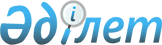 О бюджете поселка Жаксыкылыш на 2021-2023 годыРешение Аральского районного маслихата Кызылординской области от 28 декабря 2020 года № 457. Зарегистрировано Департаментом юстиции Кызылординской области 6 января 2021 года № 8057.
      В соответствии пункта 2 статьи 75 кодекса Республики Казахстан от 4 декабря 2008 года "Бюджетный кодекс Респубики Казахстан" и с пунктом 2-7 статьи 6 закона Республики Казахстан от 23 января 2001 года "О местном государственном управлении и самоуправлении в Республике Казахстан" Аральский районный маслихат РЕШИЛ:
      1. Утвердить бюджет поселка Жаксыкылыш на 2021-2023 годы согласно приложениям 1, 2 и 3 в том числе на 2021 год в следующих объемах:
      1) доходы – 44 048 тысяч тенге;
      налоговые поступления – 8 060 тысяч тенге;
      неналоговые поступления – 0;
      поступления от продажи основного капитала – 0;
      поступления трансфертов – 35 988 тысяч тенге;
      2) затраты – 44 633,2 тысяч тенге;
      3) чистое бюджетное кредитование – 0;
      бюджетные кредиты – 0;
      погашение бюджетных кредитов – 0;
      4) сальдо по операциям с финансовыми активами – 0;
      приобретение финансовых активов – 0;
      поступления от продажи финансовых активов государства – 0;
      5) дефицит (профицит) бюджета – - 585,2 тысяч тенге;
      6) финансирование дефицита (использование профицита) бюджета – 585,2 тысяч тенге.
      Сноска. Пункт 1 - в редакции решения Аральского районного маслихата Кызылординской области от 12.11.2021 № 133 (вводится в действие с 01.01.2021).


      2. Настоящее решение вводится в действие с 1 января 2021 года и подлежит официальному опубликованию. Бюджет поселка Жаксыкылыш на 2021 год
      Сноска. Приложение 1 - в редакции решения Аральского районного маслихата Кызылординской области от 12.11.2021 № 133 (вводится в действие с 01.01.2021). Бюджет поселка Жаксыкылыш на 2022 год Бюджет поселка Жаксыкылыш на 2023 год
					© 2012. РГП на ПХВ «Институт законодательства и правовой информации Республики Казахстан» Министерства юстиции Республики Казахстан
				
      Председатель внеочередной шестьдесят пятой сессии Аральского районного маслихата 

Ж. Баймырзаев

      Секретарь Аральского районного маслихата 

Д. Мадинов
Приложение 1 к решению
Аральского районного маслихата
от "28" декабря 2020 года № 457
Категория 
Категория 
Категория 
Категория 
Сумма
2021 год
(тысяч тенге)
Класс
Класс
Класс
Сумма
2021 год
(тысяч тенге)
Подкласс
Подкласс
Сумма
2021 год
(тысяч тенге)
Наименование
Сумма
2021 год
(тысяч тенге)
1
2
3
4
5
1. Доходы
44 048
1
Налоговые поступления
8 060
04
Hалоги на собственность
8 060
1
Hалоги на имущество
40
3
Земельный налог
545
4
Hалог на транспортные средства
7 475
4
Поступления трансфертов
35 988
02
Трансферты из вышестоящих органов государственного управления
35 988
3
Трансферты из бюджета района (города областного значения) 
35 988
Функциональная группа
Функциональная группа
Функциональная группа
Функциональная группа
Сумма
2021 год
(тысяч тенге)
Администратор бюджетных программ
Администратор бюджетных программ
Администратор бюджетных программ
Сумма
2021 год
(тысяч тенге)
Программа
Программа
Сумма
2021 год
(тысяч тенге)
Наименование
Сумма
2021 год
(тысяч тенге)
2. Затраты
44 633,2
01
Государственные услуги общего характера
37 384,2
124
Аппарат акима города районного значения, села, поселка, сельского округа
37 384,2
001
Услуги по обеспечению деятельности акима города районного значения, села, поселка, сельского округа
36 799
022
Капитальные расходы государственного органа
585,2
07
Жилищно-коммунальное хозяйство
7 249
124
Аппарат акима города районного значения, села, поселка, сельского округа
7 249
008
Освещение улиц населенных пунктов
3 196
009
Обеспечение санитарии населенных пунктов
2 440
011
Благоустройство и озеленение населенных пунктов
1 613
3.Чистое бюджетное кредитование
0
Бюджетные кредиты
0
5
Погашение бюджетных кредитов
0
4. Сальдо по операциям с финансовыми активами
0
Приобретение финансовых активов
0
5. Дефицит (профицит) бюджета
- 585,2
6. Финансирование дефицита (использование профицита) бюджета
585,2
8
Используемые остатки бюджетных средств
585,2
1
Свободные остатки бюджетных средств
585,2
01
Свободные остатки бюджетных средств
585,2
2
Остатки бюджетных средств на конец отчетного периода
0
01
Остатки бюджетных средств на конец отчетного периода
0Приложение 2 к решениюАральского районного маслихатаот 28 декабря 2020 года № 457
Категория 
Категория 
Категория 
Категория 
Сумма на 
2022 год
(тысяч тенге)
Класс
Класс
Класс
Сумма на 
2022 год
(тысяч тенге)
Подкласс
Подкласс
Сумма на 
2022 год
(тысяч тенге)
Наименование
Сумма на 
2022 год
(тысяч тенге)
1
2
3
4
5
1. Доходы
34 491
1
Налоговые поступления
7 343
04
Hалоги на собственность
7 343
1
Hалоги на имущество
42
3
Земельный налог
567
4
Hалог на транспортные средства
6 734
4
Поступления трансфертов
27 148
02
Трансферты из вышестоящих органов государственного управления
27 148
3
Трансферты из бюджета района (города областного значения) 
27 148
Функциональная группа
Функциональная группа
Функциональная группа
Функциональная группа
Сумма на 
2022 год
Администратор бюджетных программ
Администратор бюджетных программ
Администратор бюджетных программ
Сумма на 
2022 год
Программа
Программа
Сумма на 
2022 год
Наименование
Сумма на 
2022 год
2. Расходы
34 491
01
Государственные услуги общего характера
28 628
124
Аппарат акима города районного значения, села, поселка, сельского округа
28 628
001
Услуги по обеспечению деятельности акима города районного значения, села, поселка, сельского округа
28 628
07
Жилищно-коммунальное хозяйство
5 863
124
Аппарат акима города районного значения, села, поселка, сельского округа
5 863
008
Освещение улиц населенных пунктов
4 000
009
Обеспечение санитарии населенных пунктов
1 290
011
Благоустройство и озеленение населенных пунктов
573
3.Чистое бюджетное кредитование
0
Бюджетные кредиты
0
5
Погашение бюджетных кредитов
0
4. Сальдо по операциям с финансовыми активами
0
Приобретение финансовых активов
0
5. Дефицит (профицит) бюджета
0
6. Финансирование дефицита (использование профицита) бюджета
0Приложение 3 к решениюАральского районного маслихатаот 28 декабря 2020 года № 457
Категория 
Категория 
Категория 
Категория 
Сумма на 
2023 год
(тысяч тенге)
Класс
Класс
Класс
Сумма на 
2023 год
(тысяч тенге)
Подкласс
Подкласс
Сумма на 
2023 год
(тысяч тенге)
Наименование
Сумма на 
2023 год
(тысяч тенге)
1
2
3
4
5
1. Доходы
34 491
1
Налоговые поступления
7 343
04
Hалоги на собственность
7 343
1
Hалоги на имущество
42
3
Земельный налог
567
4
Hалог на транспортные средства
6 734
4
Поступления трансфертов
27 148
02
Трансферты из вышестоящих органов государственного управления
27 148
3
Трансферты из бюджета района (города областного значения) 
27 148
Функциональная группа
Функциональная группа
Функциональная группа
Функциональная группа
Сумма на 
2023 год
Администратор бюджетных программ
Администратор бюджетных программ
Администратор бюджетных программ
Сумма на 
2023 год
Программа
Программа
Сумма на 
2023 год
Наименование
Сумма на 
2023 год
2. Расходы
34 491
01
Государственные услуги общего характера
28 628
124
Аппарат акима города районного значения, села, поселка, сельского округа
28 628
001
Услуги по обеспечению деятельности акима города районного значения, села, поселка, сельского округа
28 628
07
Жилищно-коммунальное хозяйство
5 863
124
Аппарат акима города районного значения, села, поселка, сельского округа
5 863
008
Освещение улиц населенных пунктов
4 000
009
Обеспечение санитарии населенных пунктов
1 290
011
Благоустройство и озеленение населенных пунктов
573
3.Чистое бюджетное кредитование
0
Бюджетные кредиты
0
5
Погашение бюджетных кредитов
0
4. Сальдо по операциям с финансовыми активами
0
Приобретение финансовых активов
0
5. Дефицит (профицит) бюджета
0
6. Финансирование дефицита (использование профицита) бюджета
0